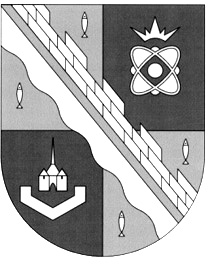 СОВЕТ ДЕПУТАТОВ МУНИЦИПАЛЬНОГО ОБРАЗОВАНИЯСОСНОВОБОРСКИЙ ГОРОДСКОЙ ОКРУГ ЛЕНИНГРАДСКОЙ ОБЛАСТИ(ТРЕТИЙ СОЗЫВ)Р Е Ш Е Н И Еот 02.03.2016 г.  № 26 Во исполнение Указа Президента Российской Федерации от 22 декабря 2015 года №650 «О сообщении лицами, замещающими отдельные государственные должности в Российской Федерации, должности федеральной государственной службы, и иными лицами о возникновении личной заинтересованности при исполнении должностных обязанностей, которая приводит или может привести к конфликту интересов, и о внесении изменений в некоторые акты Президента Российской Федерации» некоторых вопросах противодействия коррупции»,  в целях приведения муниципального нормативного правового акта  в соответствие с действующим законодательством, а также для  эффективного  функционирования комиссии  по соблюдению требований к служебному поведению муниципальных служащих и урегулированию конфликта интересов, повышения ответственности должностных лиц органов местного самоуправления Сосновоборского городского округа за непринятие мер по устранению причин коррупции,  совет депутатов Сосновоборского городского округа,Р Е Ш И Л:1. Внести изменения и дополнения в Положение «О комиссии по соблюдению требований к служебному поведению муниципальных служащих и урегулированию конфликта интересов» (приложение №1), утвержденное решением совета депутатов Сосновоборского городского округа от 25.06.2014 г. №67:1.1. В абзаце четвертом подпункта «б» пункта 14 Положения   в слова «заявление лица, замещающего муниципальную должность» заменить словами «заявление лица, замещающего должность муниципальной службы».1.2. Подпункт «б» пункта 14 Положения дополнить  абзацем (пятым) следующего содержания:«уведомление лицом, замещающим должность муниципальной службы в органе местного самоуправления Сосновоборского городского округа о возникновении личной заинтересованности при исполнении должностных обязанностей, которая приводит или может привести к конфликту интересов».1.3. Из подпункта 15.1. пункта 15  Положения  четвертое предложение                                   «Обращение, заключение и другие материалы в течение двух рабочих дней со дня поступления обращения представляются председателю комиссии» - исключить.1.4. Из подпункта 15.3. пункта 15 Положения  второе предложение «Уведомление, заключение и другие материалы в течение десяти рабочих дней со дня поступления уведомления представляются председателю комиссии» - исключить.1.5. Пункт 15 Положения дополнить  подпунктом 15.4. следующего содержания:«15.4. Уведомление,  указанное в абзаце пятом  подпункта «б» пункта 14 настоящего Положения, рассматривается подразделением кадровой службы администрации или руководителем отраслевого (функционального) органа администрации с правами юридического лица, исполняющим функции по профилактике коррупционных и иных правонарушений, которое осуществляет подготовку мотивированного заключения по результатам рассмотрения уведомления».1.6. Пункт 15 Положения дополнить  подпунктом 15.5. следующего содержания:«15.5. При подготовке мотивированного заключения по результатам рассмотрения обращения, указанного в абзаце втором подпункта «б» пункта 14 настоящего Положения, или уведомлений, указанных в абзаце пятом подпункта «б» и подпункте «д» пункта 14 настоящего Положения, должностные лица подразделения кадровой службы администрации либо руководитель отраслевого (функционального) органа администрации с правами юридического лица, исполняющим функции по профилактике коррупционных и иных правонарушений, имеют право проводить собеседование с муниципальным  служащим, представившим обращение или уведомление, получать от него письменные пояснения, а руководитель органа местного самоуправления  или его заместитель, специально на то уполномоченный, может направлять в установленном порядке запросы в государственные органы, органы местного самоуправления и заинтересованные организации. Обращение или уведомление, а также заключение и другие материалы в течение семи рабочих дней со дня поступления обращения или уведомления представляются председателю комиссии. В случае направления запросов обращение или уведомление, а также заключение и другие материалы представляются председателю комиссии в течение 45 дней со дня поступления обращения или уведомления. Указанный срок может быть продлен, но не более чем на 30 дней».1.7. Подпункт «а» пункта 16 изложить в следующей редакции:« а) в 10-дневный срок назначает дату заседания комиссии. При этом дата заседания комиссии не может быть назначена позднее двадцати  дней со дня поступления указанной информации, за исключением  случаев, предусмотренными  пунктами 16.1 и 16.2 настоящего Положения».1.8. В подпункте 16.1. пункта 16 Положения  слова «заявления, указанного в абзаце третьем» заменить словами «заявления, указанного в абзаце третьем и четвертом». 1.9. Пункт 17 Положения изложить в следующей редакции:«17. Заседание комиссии проводится, как правило,  в присутствии муниципального служащего, в отношении которого рассматривается вопрос о соблюдении требований к служебному поведению и (или) требований об урегулировании конфликта интересов, или гражданина, замещавшего должность муниципальной  службы в  органе местного самоуправления Сосновоборского городского округа. О намерении лично присутствовать на заседании комиссии муниципальный служащий или гражданин указывает в обращении, заявлении или уведомлении, представляемых в соответствии с подпунктом «б» пункта 14 настоящего Положения».1.10. Пункт 17 Положения дополнить подпунктом 17.1. следующего содержания:«17.1. Заседания комиссии могут проводиться в отсутствие муниципального служащего или гражданина в случае:а) если в обращении, заявлении или уведомлении, предусмотренных подпунктом «б» пункта 14 настоящего Положения, не содержится указания о намерении муниципального  служащего или гражданина лично присутствовать на заседании комиссии;б) если муниципальный  служащий или гражданин, намеревающиеся лично присутствовать на заседании комиссии и надлежащим образом извещенные о времени и месте его проведения, не явились на заседание комиссии».1.11. Пункт 23 Положения дополнить подпунктом 23.3. следующего содержания:«23.3 По итогам рассмотрения вопроса, указанного в абзаце пятом подпункта «б» пункта 14 настоящего Положения, комиссия принимает одно из следующих решений:а) признать, что при исполнении муниципальным  служащим должностных обязанностей конфликт интересов отсутствует;б) признать, что при исполнении муниципальным  служащим должностных обязанностей личная заинтересованность приводит или может привести к конфликту интересов. В этом случае комиссия рекомендует муниципальному служащему и (или) руководителю органа местного самоуправления Сосновоборского городского округа  принять меры по урегулированию конфликта интересов или по недопущению его возникновения;в) признать, что муниципальный  служащий не соблюдал требования об урегулировании конфликта интересов. В этом случае комиссия рекомендует руководителю органа местного самоуправления Сосновоборского городского округа применить к муниципальному  служащему конкретную меру ответственности».1.12. В пункте 24 Положения слова «предусмотрено пунктами 20-23, 23.1.,                    23.2. и 24.1. настоящего Положения» заменить словами «предусмотрено пунктами 20-23,                    23.1.- 23.3. и 24.1. настоящего Положения».1.13. В пункте 31 Положения слова «в 3-дневный срок» заменить словами                        «в 7-ми дневный срок».2. Внести в  Состав комиссии по соблюдению требований к служебному поведению муниципальных служащих и урегулированию конфликта интересов (приложение №2), утвержденного решением совета депутатов Сосновоборского городского округа от 25.06.2014 №67  следующие изменения и дополнения:а) исключить из состава комиссии: «-Директор Сосновоборского филиала государственного образовательного учреждения высшего профессионального образования «Санкт-Петербургский университет сервиса и экономики»;б) ввести в  состав  комиссии:«- Директор государственного автономного образовательного учреждения среднего профессионального образования Ленинградской области «Сосновоборский политехнический колледж» ;- Депутат совета депутатов Сосновоборского городского округа, делегированный в состав комиссии решением совета депутатов Сосновоборского городского округа».3. Настоящее решение вступает в силу со дня его официального обнародования.4. Настоящее решение обнародовать на электронном сайте городской газеты «Маяк»» в сети «Интернет» (www.mayak.sbor.net)».Глава Сосновоборского            городского округа                     			                          Д.В. Пуляевский«О внесении изменений и дополнений в  Положение  «О комиссии по соблюдению требований к служебному поведению муниципальных служащих и урегулированию конфликта интересов», а также  в состав комиссии по соблюдению требований к служебному поведению муниципальных служащих и урегулированию конфликта интересов  утвержденных  решением совета депутатов Сосновоборского городского округа от 25.06.2014 г. №67»